	บันทึกข้อความ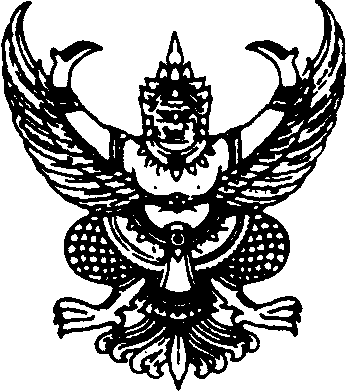 ส่วนราชการ                                         ที่   	วันที่               เรื่อง ขอรายงานเหตุการณ์ไม่พึงประสงค์ชนิดร้ายแรงที่เกิดแก่อาสาสมัครในโครงการวิจัยที่ผ่านการรับรอง        จากคณะกรรมการจริยธรรมการวิจัยในมนุษย์  โรงพยาบาลขอนแก่น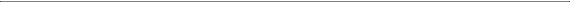 เรียน	ประธานคณะกรรมการจริยธรรมการวิจัยในมนุษย์  โรงพยาบาลขอนแก่น 		ข้าพเจ้า......................................................สังกัด.....................................................................ขอรายงานเหตุการณ์ไม่พึงประสงค์ชนิดร้ายแรงที่เกิดแก่อาสาสมัครในโครงการวิจัยเรื่อง  (ชื่อภาษาไทยและภาษาอังกฤษ)……………………………………………………………………………………………………………………………………เลขที่โครงการ KE……………… ซึ่งได้ผ่านการรับรองจากคณะกรรมการจริยธรรมการวิจัยในมนุษย์เมื่อการประชุมครั้งที่......../............... และได้แนบเอกสารประกอบการพิจารณา ดังนี้แบบรายงานเหตุการณ์ไม่พึงประสงค์ชนิดร้ายแรงที่เกิดแก่อาสาสมัครในสถาบัน       (F/04-06/02.0) /นอกสถาบัน (F/05-06/02.0) จำนวน 1 ชุดเอกสารประกอบที่เกี่ยวข้อง จำนวน 1 ชุดแผ่นบันทึกข้อมูลโครงการวิจัยตามข้อ 1 และ 2 (CD/DVD) จำนวน 1 แผ่นจึงเรียนมาเพื่อโปรดพิจารณาลงชื่อ……….………….……………				ลงชื่อ………………….……………  	    (………………..…….………….)	  			      (………………..…………….)  	    อาจารย์ที่ปรึกษาโครงการ				      หัวหน้าโครงการวิจัยกรณีหัวหน้าโครงการวิจัยเป็นนักศึกษาแบบรายงานเหตุการณ์ไม่พึงประสงค์ ชนิดร้ายแรงที่เกิดแก่อาสาสมัครในสถาบัน (สำหรับผู้วิจัย)ลายมือชื่อนักวิจัย (Investigator Signature) ………………………………วันที่ (Date) ……………………………................................................(.............................................)หัวหน้าหน่วยงาน1. เลขที่โครงการ: KE…….2. ชื่อผู้วิจัยและหน่วยงาน (Investigator’s name & department)2. ชื่อผู้วิจัยและหน่วยงาน (Investigator’s name & department)2. ชื่อผู้วิจัยและหน่วยงาน (Investigator’s name & department)3. ชื่อโครงการ (Protocol Title):4. เลขที่อาสาสมัคร (Subject No):4. เลขที่อาสาสมัคร (Subject No):4. เลขที่อาสาสมัคร (Subject No):3. ชื่อโครงการ (Protocol Title):5. สถานที่เกิดเหตุการณ์ (Site of SAE):   5. สถานที่เกิดเหตุการณ์ (Site of SAE):   5. สถานที่เกิดเหตุการณ์ (Site of SAE):   3. ชื่อโครงการ (Protocol Title):6. ระบุเหตุการณ์ (List of SAE):6. ระบุเหตุการณ์ (List of SAE):6. ระบุเหตุการณ์ (List of SAE):3. ชื่อโครงการ (Protocol Title):7. วันที่เกิดเหตุการณ์ (Date of occurrence):7. วันที่เกิดเหตุการณ์ (Date of occurrence):8. วันที่ผู้วิจัยรับทราบเหตุการณ์ (Known date of Occurrence):3. ชื่อโครงการ (Protocol Title):9. วันที่รายงาน (Date of Report):9. วันที่รายงาน (Date of Report):9. วันที่รายงาน (Date of Report):10. ชนิดของรายงาน   ❒ รายงานครั้งแรก (initial report)     ❒ รายงานติดตาม (follow up report) ครั้งที่………………………10. ชนิดของรายงาน   ❒ รายงานครั้งแรก (initial report)     ❒ รายงานติดตาม (follow up report) ครั้งที่………………………10. ชนิดของรายงาน   ❒ รายงานครั้งแรก (initial report)     ❒ รายงานติดตาม (follow up report) ครั้งที่………………………10. ชนิดของรายงาน   ❒ รายงานครั้งแรก (initial report)     ❒ รายงานติดตาม (follow up report) ครั้งที่………………………11.  Is adverse event serious?11.  Is adverse event serious?12.  Is adverse event unexpected?12.  Is adverse event unexpected?❒ No  ❒ Yes, it is ❒Death                   ❒Life threatening conditions (Please specify..............................)                  ❒ Inpatient hospitalization                     ❒ Prolong hospitalization                  ❒ Persistence or significant                        disability/incapacity                  ❒ Congenital anomaly❒ No  ❒ Yes, it is ❒Death                   ❒Life threatening conditions (Please specify..............................)                  ❒ Inpatient hospitalization                     ❒ Prolong hospitalization                  ❒ Persistence or significant                        disability/incapacity                  ❒ Congenital anomaly❒ No  ❒Yes, it is  ❒ Nature is not consistent                           with protocol*                    ❒ Severity is not consistent                          with protocol*                      ❒ Frequency is not consistent                         with protocol* (* Protocol or related documents such as Investigator Brochure, inform consent document )❒ No  ❒Yes, it is  ❒ Nature is not consistent                           with protocol*                    ❒ Severity is not consistent                          with protocol*                      ❒ Frequency is not consistent                         with protocol* (* Protocol or related documents such as Investigator Brochure, inform consent document )13. Is adverse event (AE) related to participation in Research?13. Is adverse event (AE) related to participation in Research?YesNoUnknownAre there any solid literature regarding this SAE?Are there any solid literature regarding this SAE?+100Does SAE occur after taking this test article?Does SAE occur after taking this test article?+2-10Is SAE alleviated after discontinue the test article or taking antidote?Is SAE alleviated after discontinue the test article or taking antidote?+100Does the same SAE re-occur after re-administering the test article?Does the same SAE re-occur after re-administering the test article?+2-10Are there any possibilities (except the test article) can cause this SAE?Are there any possibilities (except the test article) can cause this SAE?-1+20Does placebo cause the same SAE?  Does placebo cause the same SAE?  -1+10Does the plasma level of the test drug reach toxic level?  Does the plasma level of the test drug reach toxic level?  +100Are there any association between the dosage of test drug and the degree of SAE?Are there any association between the dosage of test drug and the degree of SAE?+100Dose the subject have the same SAE when received the test drug or similar drugs in the routine practice?Dose the subject have the same SAE when received the test drug or similar drugs in the routine practice?+100Are there any objective evidence showing the causality of this SAE?Are there any objective evidence showing the causality of this SAE?+100Total scoreTotal scoreหมายเหตุ   > 9 : certainly related, 5-8 : probable/likely related, 1-4 : possible related, ≤ 0 : doubtful or unlikelyหมายเหตุ   > 9 : certainly related, 5-8 : probable/likely related, 1-4 : possible related, ≤ 0 : doubtful or unlikely14. อาการทางคลินิกของอาสาสมัคร ณ ปัจจุบัน (Current clinical outcome of subject)15. Are there any changes in protocol or informed consent due to the SAE?❒ No.15. Are there any changes in protocol or informed consent due to the SAE?❒ No.15. Are there any changes in protocol or informed consent due to the SAE?❒ No.15. Are there any changes in protocol or informed consent due to the SAE?❒ No.❒ Recovery ❒ Improved ❒  Stable  ❒ Worse     ❒ Dead       ❒   Not known  ❒ Yes. (please describe)❒ Yes. (please describe)❒ Yes. (please describe)❒ Yes. (please describe)